№ п/пНаименование товараЕд. изм.Кол-воТехнические, функциональные характеристикиТехнические, функциональные характеристикиТехнические, функциональные характеристики№ п/пНаименование товараЕд. изм.Кол-воПоказатель (наименование комплектующего, технического параметра и т.п.)Показатель (наименование комплектующего, технического параметра и т.п.)Описание, значение1.Детский игровой комплекс №32 ИД-32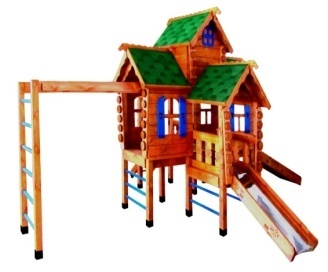 Шт. 11.Детский игровой комплекс №32 ИД-32Шт. 1Высота (мм) Высота (мм) 32001.Детский игровой комплекс №32 ИД-32Шт. 1Длина (мм)Длина (мм)74001.Детский игровой комплекс №32 ИД-32Шт. 1Ширина (мм)Ширина (мм)46001.Детский игровой комплекс №32 ИД-32Шт. 1Высота площадки (мм)Высота площадки (мм)600 и 9001.Детский игровой комплекс №32 ИД-32Шт. 1Применяемые материалыПрименяемые материалыПрименяемые материалы1.Детский игровой комплекс №32 ИД-32Шт. 1Ограждение башен В кол-ве 2шт. изготовлено из древесины сосновых пород естественной влажности.В кол-ве 2шт. изготовлено из древесины сосновых пород естественной влажности.1.Детский игровой комплекс №32 ИД-32Шт. 1СтолбыВ кол-ве 10 шт., выполнены из бруса сосновых пород естественной влажности 100*100мм. Нижняя часть столба покрыта битумной мастикой с последующим бетонированием. В кол-ве 10 шт., выполнены из бруса сосновых пород естественной влажности 100*100мм. Нижняя часть столба покрыта битумной мастикой с последующим бетонированием. 1.Детский игровой комплекс №32 ИД-32Шт. 1Полв кол-ве 3шт. выполнен из опорного бруса толщиной 40мм. и укрыт доской сосновых пород естественной влажности с покрытием антисептиком «Акватекс»в кол-ве 3шт. выполнен из опорного бруса толщиной 40мм. и укрыт доской сосновых пород естественной влажности с покрытием антисептиком «Акватекс»1.Детский игровой комплекс №32 ИД-32Шт. 1Крыша двухскатная В кол-ве 5 шт., выполнена из доски естественной влажности и  двух  листов ОСБ с покрытием гибкой черепицей «Шинглас»В кол-ве 5 шт., выполнена из доски естественной влажности и  двух  листов ОСБ с покрытием гибкой черепицей «Шинглас»1.Детский игровой комплекс №32 ИД-32Шт. 1Рукалаз     В кол-ве 1 шт. Руколаз выполнен из опорного бруса толщиной 40мм.и деревянных перекладин 40-45мм. с покраской акриловой краской.В кол-ве 1 шт. Руколаз выполнен из опорного бруса толщиной 40мм.и деревянных перекладин 40-45мм. с покраской акриловой краской.1.Детский игровой комплекс №32 ИД-32Шт. 1Горка-скат (Н900мм)В  кол-ве 1шт. Изготовлен в виде цельной конструкции. Выполнен из цельного деревянного каркаса и укрыт цельным листом из нержавеющей сталиВ  кол-ве 1шт. Изготовлен в виде цельной конструкции. Выполнен из цельного деревянного каркаса и укрыт цельным листом из нержавеющей стали1.Детский игровой комплекс №32 ИД-32Шт. 1Горка-скат (Н600мм)В  кол-ве 1шт. Изготовлен в виде цельной конструкции. Выполнен из цельного деревянного каркаса и укрыт цельным листом из нержавеющей сталиВ  кол-ве 1шт. Изготовлен в виде цельной конструкции. Выполнен из цельного деревянного каркаса и укрыт цельным листом из нержавеющей стали1.Детский игровой комплекс №32 ИД-32Шт. 1Шведская стенка  В ко-ве 1шт.Шведская стенка изготовлена из двух столбов брус 100х100мм и деревянных перекладин толщенной 40-45мм. с покраской акриловой краскойВ ко-ве 1шт.Шведская стенка изготовлена из двух столбов брус 100х100мм и деревянных перекладин толщенной 40-45мм. с покраской акриловой краской1.Детский игровой комплекс №32 ИД-32Шт. 1Деревянные перекладины В кол-ве 7 шт., диаметром 40-45мм. с покраской акриловой краскойВ кол-ве 7 шт., диаметром 40-45мм. с покраской акриловой краской1.Детский игровой комплекс №32 ИД-32Шт. 1Лестница в кол-ве 1шт., выполнена из доски сосновых пород естественной влажности с покрытием антисептиком "Акватекс"в кол-ве 1шт., выполнена из доски сосновых пород естественной влажности с покрытием антисептиком "Акватекс"1.Детский игровой комплекс №32 ИД-32Шт. 1Боковой щит домика В кол-ве 8шт., выполнен из доски сосновых пород естественной влажности с покрытием антисептиком "Акватекс"В кол-ве 8шт., выполнен из доски сосновых пород естественной влажности с покрытием антисептиком "Акватекс"1.Детский игровой комплекс №32 ИД-32Шт. 1Ставни оконВ кол-ве 4шт., выполнены из влагостойкой фанерой с покраской полиуретановой краскойВ кол-ве 4шт., выполнены из влагостойкой фанерой с покраской полиуретановой краской1.Детский игровой комплекс №32 ИД-32Шт. 1Ограждение домикаВ кол-ве 4шт., выполнено из доски соновых пород естественной влажности с геометрической резьбой по деревуВ кол-ве 4шт., выполнено из доски соновых пород естественной влажности с геометрической резьбой по дереву1.Детский игровой комплекс №32 ИД-32Шт. 1МатериалыДеревянный брус и доска сосновых парод естественной влажности тщательно отшлифованы  со всех сторон и покрашен в заводских условиях антисептиком "Акватекс", влагостойкая фанера с покраской полиуретановой краской,  саморезы по дереву.  ГОСТ Р 52169-2012, ГОСТ Р 52168-2012Деревянный брус и доска сосновых парод естественной влажности тщательно отшлифованы  со всех сторон и покрашен в заводских условиях антисептиком "Акватекс", влагостойкая фанера с покраской полиуретановой краской,  саморезы по дереву.  ГОСТ Р 52169-2012, ГОСТ Р 52168-2012